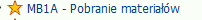  ENTER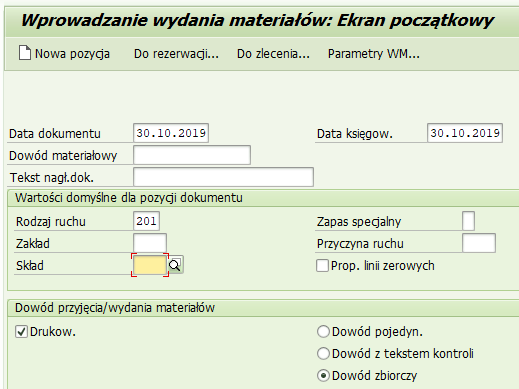 Wprowadzić odpowiedni rodzaj ruchu, tj. 201- RW dla MPK, 221-RW dla PSP, 261- RW na zlecenieA następnie uzupełnić o numer swojego zakładu i składu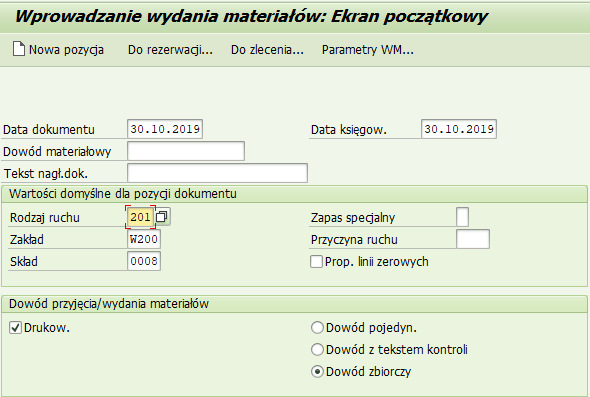 Następnie uzupełniamy koszty i źródła finansowania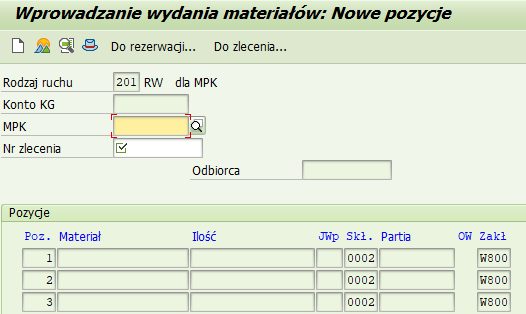  ENTER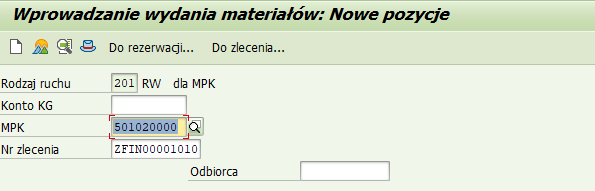 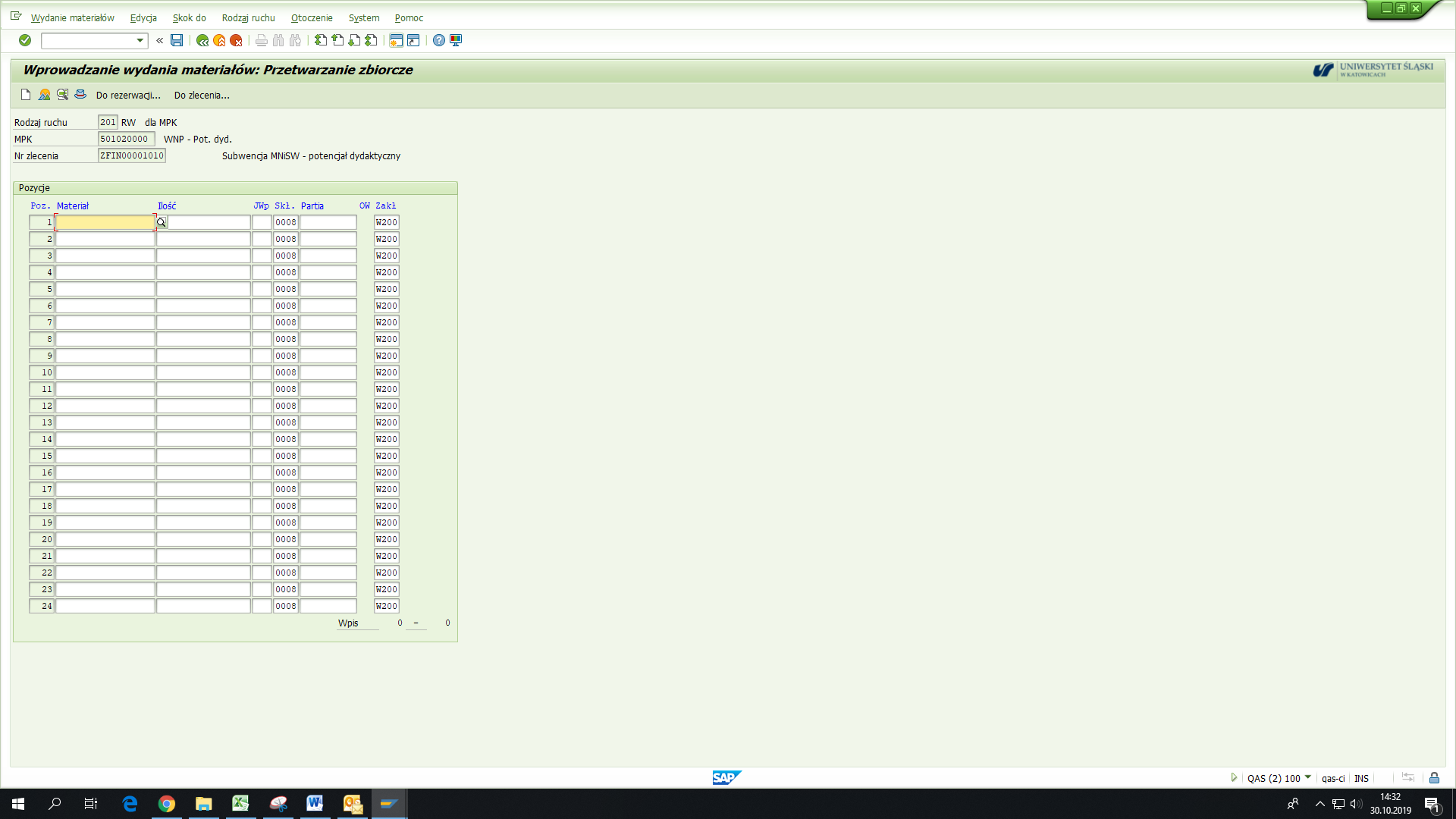 Należy rozwinąć „lupkę” przy polu „Materiał” posługując się zakładką „Materiał zakładowy wg opisu” i usuwamy maks. liczbę wystąpień (pole ma być puste)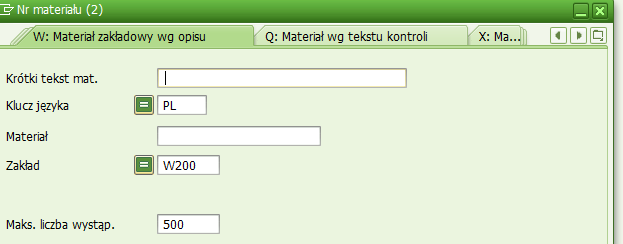 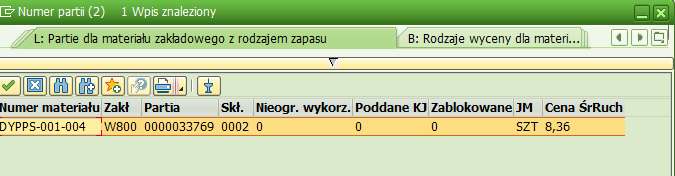 Pojawi się tabelka z numerem partii, klikamy 2x, uzupełniamy ilość Czynność powtarzamy przy każdej pozycjiusuwamy „500”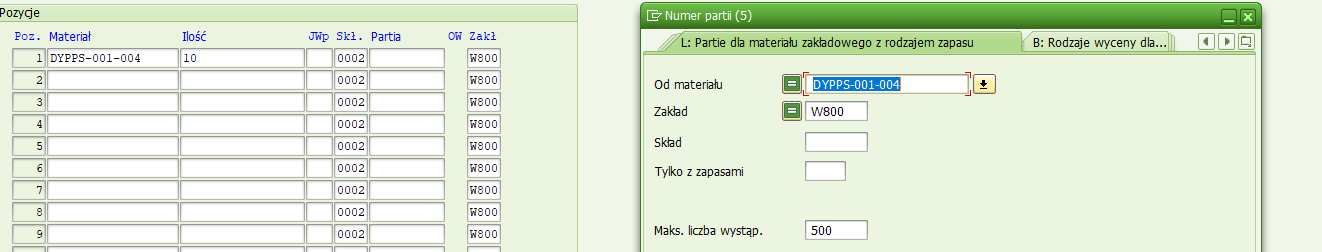 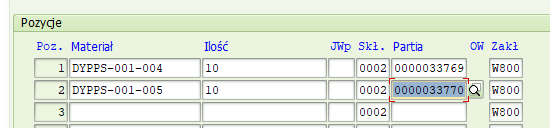 Uzupełnione dane zatwierdzam . Pojawi się komunikat: „ Materiał….. dostępny w zakładzie … w terminie… zapotrzebowania.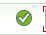 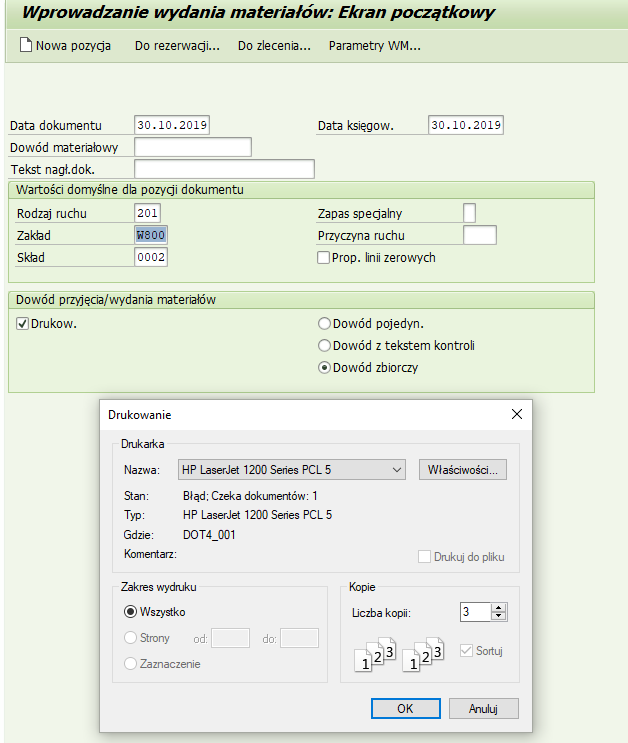 Na koniec pozostaje wydrukować dokument.